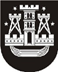 KLAIPĖDOS MIESTO SAVIVALDYBĖS TARYBASPRENDIMASDĖL VAŽIAVIMO KLAIPĖDOS MIESTO reguliaraus susisiekimo MARŠRUTŲ autobusais TRANSPORTO LENGVATOS SUTEIKIMO 2020 M. ŠVENČIŲ IR RENGINIŲ METU2019 m. gruodžio 19 d. Nr. T2-384KlaipėdaVadovaudamasi Lietuvos Respublikos vietos savivaldos įstatymo 16 straipsnio 2 dalies 37 punktu ir 18 straipsnio 1 dalimi, Lietuvos Respublikos kelių transporto kodekso 4 straipsnio 3 dalimi ir 16 straipsnio 2 dalimi, Lietuvos Respublikos transporto lengvatų įstatymo 5 straipsnio 8 dalimi ir Klaipėdos miesto savivaldybės tarybos 2017 m. gruodžio 21 d. sprendimo Nr. T2-320 „Dėl keleivių vežimo kainų patvirtinimo“ 19 punktu, Klaipėdos miesto savivaldybės taryba nusprendžia:1. Leisti 2020 metais šiomis švenčių (valstybinių ir miesto) ir renginių dienomis visais Klaipėdos miesto savivaldybės vietinio (miesto) reguliaraus susisiekimo maršrutų autobusais važiuoti nemokamai:1.1. visiems keleiviams:1.1.1. Lietuvos valstybės atkūrimo dienos ir Klaipėdos šviesų festivalio metu, 2020 m. vasario 14–16 d.;1.1.2. Jūros šventės metu, 2020 m. liepos 24–26 d.; 1.1.3. Dieną be automobilio, 2020 m. rugsėjo 22 d.;1.2. tik renginio dalyviams:1.2.1. Lietuvos vakarų krašto dainų šventės metu, 2020 m. birželio 13–14 d.;1.2.2. Tarptautinio festivalio „Europiada“ metu, 2020 m. rugpjūčio 5–9 d.;1.2.3. Pasaulio salės futbolo čempionato metu, 2020 m. rugpjūčio 29 d.–spalio 5 d.2. Pavesti Klaipėdos miesto savivaldybės administracijai kompensuoti VšĮ „Klaipėdos keleivinis transportas“ viešojo transporto nuostolius, bet ne daugiau kaip 201,59 tūkst. Eur, patirtus vežant keleivius nemokamai vietinio (miesto) reguliaraus susisiekimo maršrutų autobusais 1 punkte nustatytų švenčių dienų (valstybinių ir miesto) ir renginių metu.3. Skelbti šį sprendimą Teisės aktų registre ir Klaipėdos miesto savivaldybės interneto svetainėje.Savivaldybės merasVytautas Grubliauskas